Volunteer InformationVolunteering is a rewarding experience – not only do you get to interact with a bunch of people, you get to play a major role in creating an exceptional and exciting atmosphere for our attendees. We could not do this without you and appreciate your time you have decided to give to us. We hope you enjoy your experience as much as we enjoy this event and hanging out with you!Check-InWhere: ECF 130When: at the time your shift startsYou will arrive in ECF 130 at the start of your shift – see map on last page for exact location.  Upon arrival, you will sign in, collect your name badge, your brand new volunteer shirt, and review your assignment. If any changes occur, you will be notified then of the changes. WardrobeFor the first year ever, you will receive a one of a kind HCBP Volunteer Shirt! Please be prepared to change into this shirt upon arrival before starting your shift. This shirt notifies Elizabeth and her team that you’re a volunteer and identifies you to the attendees. In addition to this shirt, we recommend wearing sneakers or closed toe shoes as this event has heavy foot traffic and all roles require you to be standing for some time. WeatherCurrently, Saturday is forecasted to be high 81° and low 50° with full sun. Please dress appropriately for this. If you have a morning shift, I strongly suggest bringing a sweatshirt with you (please make sure it is a Fulton and/or ASU sweatshirt, like your E2 one). Sunscreen will be available to you in the volunteer hub for your convenience. First AidIn the situation of a non life-threatening emergency, first aid is available on site on the University Club patio directly northwest of ECG. In case of a life-threatening and/or serious emergency, always call 911 and stay with the injured person and then have someone else get either Kristín Ólafs or myself – make sure to never leave the injured person alone. FoodAll volunteers working two hours or more will be given a wristband for FREE BBQ! If you are working two hours or less, volunteers are welcome to beverages and snacks located in the volunteer hub in ECF, where you checked-in at the beginning of your shift. If you qualify for the BBQ, you will eat at the end of your shift, not the beginning. All volunteers are welcome to beverages and snacks in the volunteer hub in ECF at any time, but, make sure you do not leave your job unfilled. If you need to step away, tell Elizabeth and she will find a temporary replacement. All beverages and snacks are only allowed to be consumed in the volunteer hub and nowhere else. ParkingParking for this event drastically varies from the day to day parking on campus. I strongly suggest taking some form of public transportation and avoid driving if at all possible. The Light Rail is the easiest option as far as getting to campus. For a further breakdown of parking options, and changes to permit holders, please see the parking information sheet. If you need ADA parking accommodations, please notify Elizabeth. Deans Funding PointsAny student volunteering on behalf of an approved Fulton Student Organization will receive deans funding points for their time given. In order to secure these points, the following procedures must be followed:Sign in on the Deans Funding Points Clipboard when you first arriveYou MUST write down your time of arrivalWhen your shift is done, you MUST sign out and write down your time of departureWithout an arrival and departure time, I cannot guarantee your time volunteeredCheck-OutWhere: ECF 130When: At the completion of your shiftWhen you have completed your shift, you will return to ECF to check out. Checking out is a requirement in case of an emergency – we need to know who is present and who is not. When you check-out, you will return your name badge and sign yourself out on the check-out sheet – you keep your shirt to use when volunteering at future events.Cancellations/IssuesYour contact for this event is myself, Elizabeth Cross. If you have any comments, questions, or concerns please contact me. If you can no longer volunteer for this event, please email me so I can find a replacement. If you run into any troubles the day of, please call my cell. Elizabeth Cross, HCBP Volunteer Manager480-965-7450 (Office)480-695-1619 (Cell)Elizabeth.Cross@asu.edu Event InformationBelow you will find information relevant to the event so you have an idea of what is going on. This is good to know incase attendees ask you these questions. Exhibitors PresentBelow is a list of all exhibitors that will be present at the event – majority are student organizations while others are administrative departments, alumni, or faculty research groups. Here you can also find what site their table is located within, in case an attendee may ask.Location/map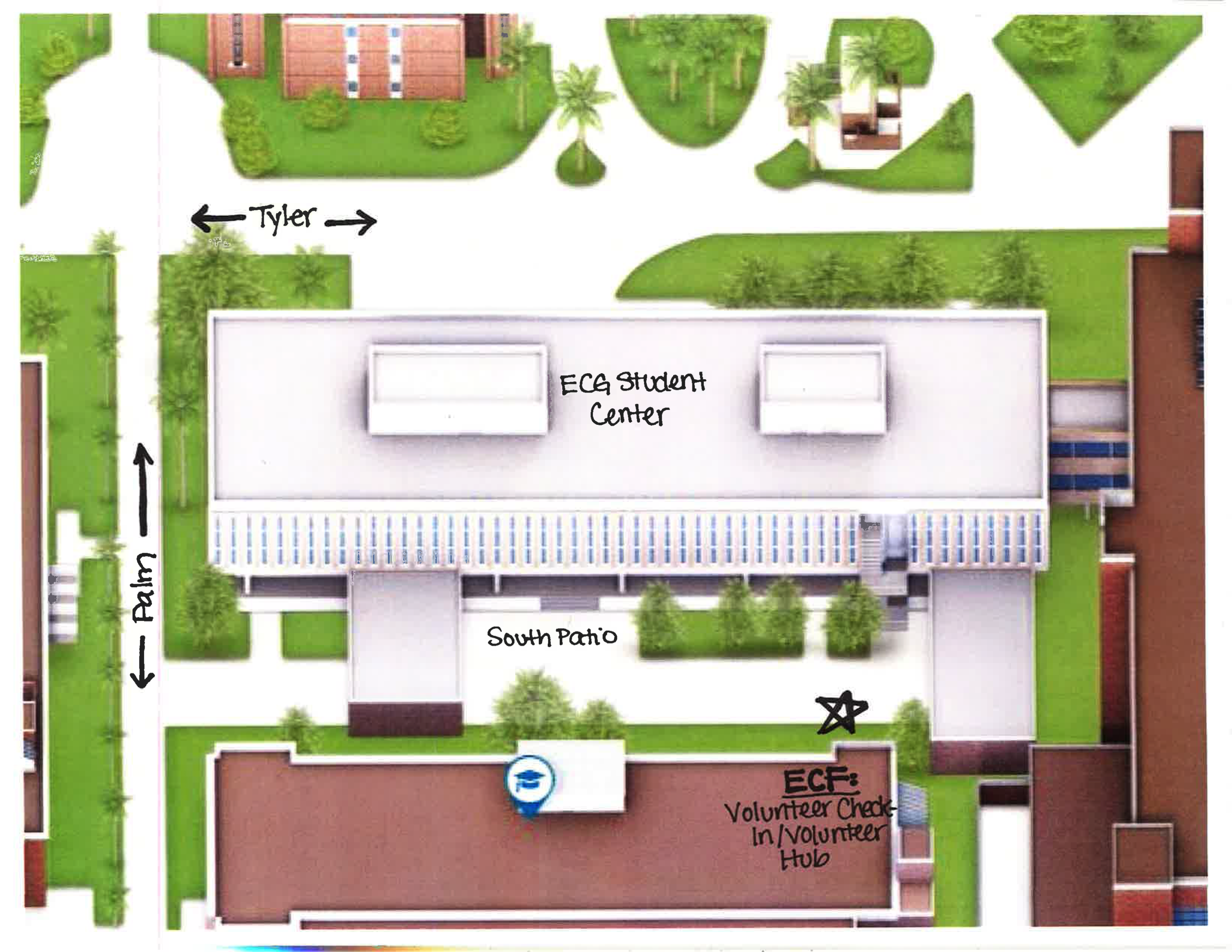 QESST:  Harnessing the energy from the sunFeatures activities for the entire family, including interactive displays, games and activities. We will be featuring solar cells made by QESST scholars, solar cars, poster designs, a clean room wardrobe and many other fun activities.903SAE International Student Chapter at ASU: Formula & Baja Car ExhibitionWe will park the Baja and formula car and let people sit on it and experience what does it feel to be inside of a racing machine.90438|39NASA Space Grant RoboticsWe are ASU's underwater robotics team, and we will be presenting our competition robot as well as a smaller robot that patrons can control.90024e|25eEngineers Without Borders Groundwater Demonstration: Come view a demonstration of how the water cycle and pollutants interact with groundwater.ECG 140G1Sun Devil RoboticsSun Devil Robotics is the general, multi-faceted robotics team of SCIDSE and the Fulton Engineering school. We focus on robotic applications for a variety of environments (land/sea/air), and compete annually in international competitions.902Sun Devil RacingAn on campus club that designs, fabricates, and tests a single seat off road racecar. Student run, student built.90437EcoCAR 3: Advanced Vehicle Technology CompetitionCome explore the use of alternative technologies in powering motor vehicles with our eco-friendly robots!90436Daedalus Astronautics: Water Bottle RocketsLearn the basics of rocket propulsion with hands-on water bottle rocket demonstrations. (Fun for all ages).9018|9American Helicopter SocietyWe will be displaying our multirotor drones and building rubber band helicopters.90019e|20eBalloon carsWhat do balloons, index cards, and skewers have in common? That's right they make a balloon car! Come make and design your own using just a few everyday items! 
Gumball slideTwist, turns, drops, speed- how would you design a gumball slide? Stop by to see what you can add or create to make the most creative and fun gumball slide ever!
FIRST LEGO League Interested in robots and programming come meet a FIRST LEGO League team who will be showing off their robot and game field!90027e90028e90029Designing Micro Air VehiclesDemonstrating the creation of Micro Air Vehicles prototypes through 3D – printing.9011eSociety of Women Engineers: Catapults to SuccessSociety of Women Engineers is hosting a booth that makes miniature catapults and trebuchets for children.90026eAmerican Institute of Chemical EngineeringA student organization focused on the professional development of chemical engineering students at ASU and the support for ASU Chem-E car.90016Fun With MaterialsLearn about and do fun hands on activities related to Materials Science & Engineering.90021-23eFulton Student Council: Hoop GlidersInteractive experiment where visitors can explore being an engineer by designing a hoop glider. A hoop glider is a twist on paper airplanes that only uses a straw and hoops of paper as wings. This experiment introduces concepts of lift, gravity, and thrust.90015ASU Radio Society's Meteor Crater Flyover and SSTV SystemASU Radio Society deployed a high altitude balloon and several cameras to capture aerial photography and video of Meteor Crater in Flagstaff Arizona. To assist with control, a slow scan television901 2eRossum Rumblers RoboticsPolytechnic Robotics club working with autonomous rescue efforts, designing the future of transportation and training our members to be prepared for rewarding careers in industry901 3eConcrete Canoe and Steel BridgeA canoe made from concrete that floats! Come see what engineers can do!!90433-35Sun Devil Satellite LaboratoryCome join ASU's one and only student-led satellite organization to make your own kid-friendly CubeSat!90432IEEE Eta Kappa Nu (HKN)Our exhibit will be some of arduino projects including LED sunglasses and other lights that were programmed by members of the club. Members will also be there to talk with guest.ECG 140G3Air DevilsAir Devils is an Engineering Student Organization focused on RC Aircraft Design. We will have past competition airplanes along with current projects on display.90018e